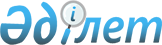 О внесении изменений в решение Туркестанского городского маслихата от 21 декабря 2017 года № 23/125-VІ "О городском бюджете на 2018-2020 годы"
					
			С истёкшим сроком
			
			
		
					Решение Туркестанского городского маслихата Южно-Казахстанской области от 26 января 2018 года № 26/140-VI. Зарегистрировано Департаментом юстиции Южно-Казахстанской области 30 января 2018 года № 4429. Прекращено действие в связи с истечением срока
      В соответствии с пунктом 5 статьи 109 Бюджетного кодекса Республики Казахстан от 4 декабря 2008 года, подпунктом 1) пункта 1 статьи 6 Закона Республики Казахстан от 23 января 2001 года "О местном государственном управлении и самоуправлении в Республике Казахстан" и решением Южно-Казахстанского областного маслихата от 10 января 2018 года за № 19/230-VІ "О внесении изменений и дополнения в решение Южно-Казахстанского областного маслихата от 11 декабря 2017 года № 18/209-VІ "Об областном бюджете на 2018-2020 годы", зарегистрированного в Реестре государственной регистрации нормативных правовых актов за № 4396, Туркестанский городской маслихат РЕШИЛ:
      1. Внести в решение Туркестанского городского маслихата от 21 декабря 2017 года № 23/125-VІ "О городском бюджете на 2018-2020 годы" (зарегистрированного в Реестре государственной регистрации нормативных правовых актов за № 4338, опубликованного 3 января 2018 года в газете "Туркистон" и в Эталонном контрольном банке нормативных правовых актов Республики Казахстан в электронном виде 10 января 2018 года) следующие изменения:
      пункт 1 изложить в следующей редакции:
      "1. Утвердить городской бюджет города Туркестан на 2018-2020 годы согласно приложениям 1, 2 и 3 соответственно, в том числе на 2018 год в следующих объемах:
      1) доходы – 32 775 981 тысяч тенге:
      налоговые поступления – 2 659 575 тысяч тенге;
      неналоговые поступления – 28 510 тысяч тенге;
      поступления от продажи основного капитала – 76 710 тысяч тенге;
      поступления трансфертов – 30 011 186 тысяч тенге;
      2) затраты – 32 692 356 тысяч тенге;
      3) чистое бюджетное кредитование – - 1 283 тысяч тенге:
      бюджетные кредиты – 7 215 тысяч тенге;
      погашение бюджетных кредитов – 8 498 тысяч тенге;
      4) сальдо по операциям с финансовыми активами – 83 625 тысяч тенге:
      приобретение финансовых активов – 83 625 тысяч тенге;
      поступления от продажи финансовых активов государства – 0;
      5) дефицит (профицит) бюджета – 1 283 тысяч тенге;
      6) финансирование дефицита (использование профицита) бюджета – - 1 283 тысяч тенге:
      поступление займов – 7 215 тысяч тенге;
      погашение займов – 8 498 тысяч тенге;
      используемые остатки бюджетных средств – 0.".
      Приложения 1, 2, 3 к указанному решению изложить в новой редакции согласно приложениям 1, 2, 3 к настоящему решению.
      2. Государственному учреждению "Аппарат Туркестанского городского маслихата" в установленном законодательством Республики Казахстан порядке обеспечить:
      1) государственную регистрацию настоящего решения в территориальном органе юстиции;
      2) направление копии настоящего решения в течение десяти календарных дней после его государственной регистрации в бумажном и электронном виде на казахском и русском языках в Республиканское государственное предприятие на праве хозяйственного ведения "Республиканский центр правовой информации" для официального опубликования и включения в Эталонный контрольный банк нормативных правовых актов Республики Казахстан;
      3) направление копии настоящего решения в течение десяти календарных дней после его государственной регистрации на официальное опубликование в периодические печатные издания, распространяемых на территории города Туркестан.
      3. Настоящее решение вводится в действие с 1 января 2018 года. Городской бюджет на 2018 год Городской бюджет на 2019 год Городской бюджет на 2020 год
					© 2012. РГП на ПХВ «Институт законодательства и правовой информации Республики Казахстан» Министерства юстиции Республики Казахстан
				
      Председатель сессии

      городского маслихата

М. Дуйсебеков

      Секретарь городского маслихата

Г. Сарсенбаев
Приложение 1 к решению
Туркестанского городского
маслихата от 26 января
2018 года № 26/140 –VІПриложение 1 к решению
Туркестанского городского
маслихата от 21 декабря
2017 года № 23/125 –VІ
Категория
Категория
Категория
Категория
Категория
Категория
тысяч тенге
Класс
Класс
Класс
Наименование
Наименование
тысяч тенге
Подкласс
Подкласс
Подкласс
Подкласс
тысяч тенге
1. Доходы
32 775 981
1
Налоговые поступления
2 659 575
1
Подоходный налог
1 178 656
2
2
Индивидуальный подоходный налог
1 178 656
3
Социальный налог
648 375
1
1
Социальный налог
648 375
4
Налоги на собственность
667 658
1
1
Налоги на имущество
338 842
3
3
Земельный налог
94 631
4
4
Налог на транспортные средства
221 190
5
5
Единый земельный налог
12 995
5
Внутренние налоги на товары, работы и услуги
136 593
2
2
Акцизы
26 848
3
3
Поступления за использование природных и других ресурсов
12 138
4
4
Сборы за ведение предпринимательской и профессиональной деятельности
95 939
5
5
Налог на игорный бизнес
1 668
7
Прочие налоги
17
1
1
Прочие налоги
17
8
Обязательные платежи, взимаемые за совершение юридически значимых действий и (или) выдачу документов уполномоченными на то государственными органами или должностными лицами
28 276
1
1
Государственная пошлина
28 276
2
Неналоговые поступления
28 510
1
Доходы от государственной собственности
15 992
1
1
Поступления части чистого дохода государственных предприятий
1 250
5
5
Доходы от аренды имущества, находящегося в государственной собственности
14 600
9
9
Прочие доходы от государственной собственности
142
6
Прочие неналоговые поступления
12 518
1
1
Прочие неналоговые поступления
12 518
3
Поступления от продажи основного капитала
76 710
3
Продажа земли и нематериальных активов
76 710
1
1
Продажа земли
76 060
2
2
Продажа нематериальных активов
650
4
Поступления трансфертов
30 011 186
2
Трансферты из вышестоящих органов государственного управления
30 011 186
2
2
Трансферты из областного бюджета
30 011 186
Функциональная группа
 Функциональная подгруппа Наименование
 Администратор бюджетных программ
 Программа
Функциональная группа
 Функциональная подгруппа Наименование
 Администратор бюджетных программ
 Программа
Функциональная группа
 Функциональная подгруппа Наименование
 Администратор бюджетных программ
 Программа
Функциональная группа
 Функциональная подгруппа Наименование
 Администратор бюджетных программ
 Программа
Функциональная группа
 Функциональная подгруппа Наименование
 Администратор бюджетных программ
 Программа
Функциональная группа
 Функциональная подгруппа Наименование
 Администратор бюджетных программ
 Программа
тысяч тенге
2. Затраты
32 692 356
01
Государственные услуги общего характера
258 073
1
Представительные, исполнительные и другие органы, выполняющие общие функции государственного управления
169 566
112
Аппарат маслихата района (города областного значения)
24 058
001
001
Услуги по обеспечению деятельности маслихата района (города областного значения)
23 668
003
003
Капитальные расходы государственного органа
390
122
Аппарат акима района (города областного значения)
145 508
001
001
Услуги по обеспечению деятельности акима района (города областного значения)
135 025
003
003
Капитальные расходы государственного органа
10 483
5
Планирование и статистическая деятельность
3 200
459
Отдел экономики и финансов района (города областного значения)
3 200
061
061
Экспертиза и оценка документации по вопросам бюджетных инвестиций и государственно-частного партнерства, в том числе концессии
3 200
9
Прочие государственные услуги общего характера
85 307
459
Отдел экономики и финансов района (города областного значения)
46 454
001
001
Услуги по реализации государственной политики в области формирования и развития экономической политики, государственного планирования, исполнения бюджета и управления коммунальной собственностью района (города областного значения)
45 804
015
015
Капитальные расходы государственного органа
650
482
Отдел предпринимательства и туризма района (города областного значения)
38 853
001
001
Услуги по реализации государственной политики на местном уровне в области развития предпринимательства и туризма
38 463
003
003
Капитальные расходы государственного органа
390
02
Оборона
138 006
1
Военные нужды
27 047
122
Аппарат акима района (города областного значения)
27 047
005
005
Мероприятия в рамках исполнения всеобщей воинской обязанности
27 047
2
Организация работы по чрезвычайным ситуациям
110 959
122
Аппарат акима района (города областного значения)
110 959
006
006
Предупреждение и ликвидация чрезвычайных ситуаций масштаба района (города областного значения)
109 904
007
007
Мероприятия по профилактике и тушению степных пожаров районного (городского) масштаба, а также пожаров в населенных пунктах, в которых не созданы органы государственной противопожарной службы
1 055
03
Общественный порядок, безопасность, правовая, судебная, уголовно-исполнительная деятельность
64 237
9
Прочие услуги в области общественного порядка и безопасности
64 237
485
Отдел пассажирского транспорта и автомобильных дорог района (города областного значения)
64 237
021
021
Обеспечение безопасности дорожного движения в населенных пунктах
64 237
04
Образование
19 399 216
1
Дошкольное воспитание и обучение
4 028 919
464
Отдел образования района (города областного значения)
4 028 738
009
009
Обеспечение деятельности организаций дошкольного воспитания и обучения
70 599
040
040
Реализация государственного образовательного заказа в дошкольных организациях образования
3 958 139
467
Отдел строительства района (города областного значения)
181
037
037
Строительство и реконструкция объектов дошкольного воспитания и обучения
181
2
Начальное, основное среднее и общее среднее образование
14 292 491
464
Отдел образования района (города областного значения)
13 993 650
003
003
Общеобразовательное обучение
13 745 186
006
006
Дополнительное образование для детей
248 464
467
Отдел строительства района (города областного значения)
298 841
024
024
Строительство и реконструкция объектов начального, основного среднего и общего среднего образования
298 841
9
Прочие услуги в области образования
1 077 806
464
Отдел образования района (города областного значения)
1 077 806
001
001
Услуги по реализации государственной политики на местном уровне в области образования 
14 956
005
005
Приобретение и доставка учебников, учебно-методических комплексов для государственных учреждений образования района (города областного значения)
642 695
015
015
Ежемесячные выплаты денежных средств опекунам (попечителям) на содержание ребенка-сироты (детей-сирот), и ребенка (детей), оставшегося без попечения родителей 
50 427
022
022
Выплата единовременных денежных средств казахстанским гражданам, усыновившим (удочерившим) ребенка (детей) – сироту и ребенка (детей), оставшегося без попечения родителей 
1 804
067
067
Капитальные расходы подведомственных государственных учреждений и организаций
367 924
06
Социальная помощь и социальное обеспечение
2 807 644
1
Социальное обеспечение
1 641 182
451
Отдел занятости и социальных программ района (города областного значения)
1 627 820
005
005
Государственная адресная социальная помощь
1 627 820
464
Отдел образования района (города областного значения) 
13 362
030
030
Содержание ребенка (детей), переданного патронатным воспитателям
13 362
2
Социальная помощь
1 062 257
451
Отдел занятости и социальных программ района (города областного значения)
1 045 729
002
002
Программа занятости
435 039
004
004
Оказание социальной помощи на приобретение топлива специалистам здравоохранения, образования, социального обеспечения, культуры, спорта и ветеринарии в сельской местности в соответствии с законодательством Республики Казахстан
5 678
006
006
Оказание жилищной помощи
66 033
007
007
Социальная помощь отдельным категориям нуждающихся граждан по решениям местных представительных органов
96 214
010
010
Материальное обеспечение детей-инвалидов, воспитывающихся и обучающихся на дому
7 359
014
014
Оказание социальной помощи нуждающимся гражданам на дому
29 286
017
017
Обеспечение нуждающихся инвалидов обязательными гигиеническими средствами и предоставление услуг специалистами жестового языка, индивидуальными помощниками в соответствии с индивидуальной программой реабилитации инвалида
338 071
023
023
Обеспечение деятельности центров занятости населения
68 049
464
Отдел образования района (города областного значения)
16 528
008
008
Социальная поддержка обучающихся и воспитанников организаций образования очной формы обучения в виде льготного проезда на общественном транспорте (кроме такси) по решению местных представительных органов
16 528
9
Прочие услуги в области социальной помощи и социального обеспечения
104 205
451
Отдел занятости и социальных программ района (города областного значения)
104 205
001
001
Услуги по реализации государственной политики на местном уровне в области обеспечения занятости и реализации социальных программ для населения
50 769
011
011
Оплата услуг по зачислению, выплате и доставке пособий и других социальных выплат
16 093
021
021
Капитальные расходы государственного органа
680
050
050
Реализация Плана мероприятий по обеспечению прав и улучшению качества жизни инвалидов в Республике Казахстан на 2012 – 2018 годы
36 663
07
Жилищно-коммунальное хозяйство
3 280 012
1
Жилищное хозяйство
1 164 416
467
Отдел строительства района (города областного значения)
957 780
003
003
Проектирование и (или) строительство, реконструкция жилья коммунального жилищного фонда
686 898
004
004
Проектирование, развитие и (или) обустройство инженерно-коммуникационной инфраструктуры
4 580
098
098
Приобретение жилья коммунального жилищного фонда
266 302
477
Отдел сельского хозяйства и земельных отношений района (города областного значения)
65 510
016
016
Изъятие земельных участков для государственных нужд
65 510
479
Отдел жилищной инспекции района (города областного значения)
13 731
001
001
Услуги по реализации государственной политики на местном уровне в области жилищного фонда
13 321
005
005
Капитальные расходы государственного органа
410
497
Отдел жилищно-коммунального хозяйства района (города областного значения)
127 395
001
001
Услуги по реализации государственной политики на местном уровне в области жилищно – коммунального хозяйства
69 019
003
003
Капитальные расходы государственного органа
8 376
004
004
Изъятие, в том числе путем выкупа земельных участков для государственных надобностей и связанное с этим отчуждение недвижимого имущества
50 000
2
Коммунальное хозяйство 
945 067
497
Отдел жилищно-коммунального хозяйства района (города областного значения)
945 067
018
018
Развитие благоустройства городов и населенных пунктов
224 148
028
028
Развитие коммунального хозяйства
21 000
029
029
Развитие системы водоснабжения и водоотведения
70 762
058
058
Развитие системы водоснабжения и водоотведения в сельских населенных пунктах
629 157
3
Благоустройство населенных пунктов
1 170 529
497
Отдел жилищно-коммунального хозяйства района (города областного значения)
1 170 529
025
025
Освещение улиц в населенных пунктах
108 000
030
030
Обеспечение санитарии населенных пунктов
162 000
034
034
Содержание мест захоронений и захоронение безродных
4 270
035
035
Благоустройство и озеленение населенных пунктов
896 259
08
Культура, спорт, туризм и информационное пространство
667 578
1
Деятельность в области культуры 
153 120
455
Отдел культуры и развития языков района (города областного значения)
136 120
003
003
Поддержка культурно-досуговой работы
136 120
467
Отдел строительства района (города областного значения)
17 000
011
011
Развитие объектов культуры
17 000
2
Спорт 
260 261
465
Отдел физической культуры и спорта района (города областного значения)
246 688
001
001
Услуги по реализации государственной политики на местном уровне в сфере физической культуры и спорта 
13 821
004
004
Капитальные расходы государственного органа
4 145
005
005
Развитие массового спорта и национальных видов спорта
202 841
006
006
Проведение спортивных соревнований на районном (города областного значения) уровне
4 520
007
007
Подготовка и участие членов сборных команд района (города областного значения) по различным видам спорта на областных спортивных соревнованиях
6 925
032
032
Капитальные расходы подведомственных государственных учреждений и организаций
14 436
467
Отдел строительства района (города областного значения)
13 573
008
008
Развитие объектов спорта
13 573
3
Информационное пространство
181 240
455
Отдел культуры и развития языков района (города областного значения)
147 740
006
006
Функционирование районных (городских) библиотек
135 673
007
007
Развитие государственного языка и других языков народа Казахстана
12 067
456
Отдел внутренней политики района (города областного значения)
33 500
002
002
Услуги по проведению государственной информационной политики 
33 500
9
Прочие услуги по организации культуры, спорта, туризма и информационного пространства
72 957
455
Отдел культуры и развития языков района (города областного значения)
28 597
001
001
Услуги по реализации государственной политики на местном уровне в области развития языков и культуры
11 985
010
010
Капитальные расходы государственного органа
4 090
032
032
Капитальные расходы подведомственных государственных учреждений и организаций
12 522
456
Отдел внутренней политики района (города областного значения)
44 360
001
001
Услуги по реализации государственной политики на местном уровне в области информации, укрепления государственности и формирования социального оптимизма граждан
27 011
003
003
Реализация мероприятий в сфере молодежной политики
16 959
006
006
Капитальные расходы государственного органа
390
09
Топливно-энергетический комплекс и недропользование
2 055 179
9
Прочие услуги в области топливно-энергетического комплекса и недропользования
2 055 179
497
Отдел жилищно-коммунального хозяйства района (города областного значения)
2 055 179
038
038
Развитие газотранспортной системы
2 055 179
10
Сельское, водное, лесное, рыбное хозяйство, особо охраняемые природные территории, охрана окружающей среды и животного мира, земельные отношения 
390 364
1
Сельское хозяйство
385 309
473
Отдел ветеринарии района (города областного значения)
316 688
001
001
Услуги по реализации государственной политики на местном уровне в сфере ветеринарии
29 358
003
003
Капитальные расходы государственного органа
6 835
006
006
Организация санитарного убоя больных животных
1 100
007
007
Организация отлова и уничтожения бродячих собак и кошек
8 500
008
008
Возмещение владельцам стоимости изымаемых и уничтожаемых больных животных, продуктов и сырья животного происхождения
10 246
009
009
Проведение ветеринарных мероприятий по энзоотическим болезням животных
33 002
010
010
Проведение мероприятий по идентификации сельскохозяйственных животных
1 287
011
011
Проведение противоэпизоотических мероприятий
226 360
477
Отдел сельского хозяйства и земельных отношений района (города областного значения)
68 621
001
001
Услуги по реализации государственной политики на местном уровне в сфере сельского хозяйства и земельных отношений
67 641
003
003
Капитальные расходы государственного органа
980
9
Прочие услуги в области сельского, водного, лесного, рыбного хозяйства, охраны окружающей среды и земельных отношений
5 055
459
Отдел экономики и финансов района (города областного значения)
5 055
099
099
Реализация мер по оказанию социальной поддержки специалистов
5 055
11
Промышленность, архитектурная, градостроительная и строительная деятельность
88 285
2
Архитектурная, градостроительная и строительная деятельность
88 285
467
Отдел строительства района (города областного значения)
25 863
001
001
Услуги по реализации государственной политики на местном уровне в области строительства
25 453
017
017
Капитальные расходы государственного органа
410
468
Отдел архитектуры и градостроительства района (города областного значения)
62 422
001
001
Услуги по реализации государственной политики в области архитектуры и градостроительства на местном уровне 
25 155
003
003
Разработка схем градостроительного развития территории района и генеральных планов населенных пунктов
36 407
004
004
Капитальные расходы государственного органа
860
12
Транспорт и коммуникации
1 348 354
1
Автомобильный транспорт
1 309 243
485
Отдел пассажирского транспорта и автомобильных дорог района (города областного значения)
1 309 243
022
022
Развитие транспортной инфраструктуры
17 906
023
023
Обеспечение функционирования автомобильных дорог
30 281
045
045
Капитальный и средний ремонт автомобильных дорог районного значения и улиц населенных пунктов
1 261 056
9
Прочие услуги в сфере транспорта и коммуникаций
39 111
485
Отдел пассажирского транспорта и автомобильных дорог района (города областного значения)
39 111
001
001
Услуги по реализации государственной политики на местном уровне в области пассажирского транспорта и автомобильных дорог 
28 821
003
003
Капитальные расходы государственного органа
10 290
13
Прочие
97 888
9
Прочие
97 888
459
Отдел экономики и финансов района (города областного значения)
50 000
012
012
Резерв местного исполнительного органа района (города областного значения) 
50 000
465
Отдел физической культуры и спорта района (города областного значения)
47 888
096
096
Выполнение государственных обязательств по проектам государственно-частного партнерства
47 888
14
Обслуживание долга 
7
1
Обслуживание долга
7
459
Отдел экономики и финансов района (города областного значения)
7
021
021
Обслуживание долга местных исполнительных органов по выплате вознаграждений и иных платежей по займам из областного бюджета
7
15
Трансферты
2 097 513
1
Трансферты
2 097 513
459
Отдел экономики и финансов района (города областного значения)
2 097 513
024
024
Целевые текущие трансферты из нижестоящего бюджета на компенсацию потерь вышестоящего бюджета в связи с изменением законодательства
782 128
038
038
Субвенции
1 315 385
3. Чистое бюджетное кредитование
-1 283
Бюджетные кредиты
7 215
10
Сельское, водное, лесное, рыбное хозяйство, особо охраняемые природные территории, охрана окружающей среды и животного мира, земельные отношения 
7 215
9
Прочие услуги в области сельского, водного, лесного, рыбного хозяйства, охраны окружающей среды и земельных отношений
7 215
459
Отдел экономики и финансов района (города областного значения)
7 215
018
018
Бюджетные кредиты для реализации мер социальной поддержки специалистов
7 215
 Категория
 Класс Наименование
 Категория
 Класс Наименование
 Категория
 Класс Наименование
 Категория
 Класс Наименование
 Категория
 Класс Наименование
 Категория
 Класс Наименование
тысяч тенге
 Подкласс
 Подкласс
 Подкласс
 Подкласс
 Подкласс
 Подкласс
тысяч тенге
Погашение бюджетных кредитов
8 498
5
Погашение бюджетных кредитов
8 498
1
Погашение бюджетных кредитов
8 498
1
1
Погашение бюджетных кредитов, выданных из государственного бюджета
8 498
4. Сальдо по операциям с финансовыми активами
83 625
Приобретение финансовых активов
83 625
13
Прочие
83 625
9
Прочие
83 625
497
Отдел жилищно-коммунального хозяйства района (города областного значения)
83 625
065
065
Формирование или увеличение уставного капитала юридических лиц
83 625
Поступления от продажи финансовых активов государства
0
 Категория
 Категория
 Категория
 Категория
 Категория
 Категория
тысяч тенге
 Класс Наименование
 Класс Наименование
 Класс Наименование
 Класс Наименование
 Класс Наименование
 Класс Наименование
тысяч тенге
 Подкласс
 Подкласс
 Подкласс
 Подкласс
 Подкласс
 Подкласс
тысяч тенге
6
 Поступления от продажи финансовых активов государства
0
1
 Поступления от продажи финансовых активов государства
0
1
1
Поступления от продажи финансовых активов внутри страны
0
5. Дефицит бюджета
1 283
6. Финансирование дефицита бюджета
-1 283
Поступления займов
7 215
7
Внутренние государственные займы
7 215
1
Договоры займа
7 215
2
2
Займы, получаемые местным исполнительным органом района (города областного значения)
7 215
Функциональная группа
 Функциональная подгруппа Наименование
 Администратор бюджетных программ
 Программа
Функциональная группа
 Функциональная подгруппа Наименование
 Администратор бюджетных программ
 Программа
Функциональная группа
 Функциональная подгруппа Наименование
 Администратор бюджетных программ
 Программа
Функциональная группа
 Функциональная подгруппа Наименование
 Администратор бюджетных программ
 Программа
Функциональная группа
 Функциональная подгруппа Наименование
 Администратор бюджетных программ
 Программа
Функциональная группа
 Функциональная подгруппа Наименование
 Администратор бюджетных программ
 Программа
тысяч тенге
Погашение займов
8 498
16
Погашение займов
8 498
1
Погашение займов
8 498
459
Отдел экономики и финансов района (города областного значения)
8 498
005
005
Погашение долга местного исполнительного органа перед вышестоящим бюджетом
8 498
 Категория
 Класс Наименование
 Категория
 Класс Наименование
 Категория
 Класс Наименование
 Категория
 Класс Наименование
 Категория
 Класс Наименование
 Категория
 Класс Наименование
тысяч тенге
 Подкласс
 Подкласс
 Подкласс
 Подкласс
 Подкласс
 Подкласс
тысяч тенге
8
Используемые остатки бюджетных средств
0
1
Остатки бюджетных средств
0
1
1
Свободные остатки бюджетных средств
0Приложение 2 к решению
Туркестанского городского
маслихата от 26 января
2018 года № 26/140 –VІПриложение 2 к решению
Туркестанского городского
маслихата от 21 декабря
2017 года № 23/125 –VІ
Категория
Категория
Категория
Категория
Категория
Категория
тысяч тенге
Класс
Класс
Класс
Наименование
Наименование
тысяч тенге
Подкласс
Подкласс
Подкласс
Подкласс
тысяч тенге
1. Доходы
35 165 046
1
Налоговые поступления
2 525 649
1
Подоходный налог
984 008
2
2
Индивидуальный подоходный налог
984 008
3
Социальный налог
652 268
1
1
Социальный налог
652 268
4
Налоги на собственность
712 944
1
1
Налоги на имущество
362 560
3
3
Земельный налог
101 317
4
4
Налог на транспортные средства
235 162
5
5
Единый земельный налог
13 905
5
Внутренние налоги на товары, работы и услуги
146 156
2
2
Акцизы
28 728
3
3
Поступления за использование природных и других ресурсов
12 988
4
4
Сборы за ведение предпринимательской и профессиональной деятельности
102 655
5
5
Налог на игорный бизнес
1 785
7
Прочие налоги
18
1
1
Прочие налоги
18
8
Обязательные платежи, взимаемые за совершение юридически значимых действий и (или) выдачу документов уполномоченными на то государственными органами или должностными лицами
30 255
1
1
Государственная пошлина
30 255
2
Неналоговые поступления
29 462
1
Доходы от государственной собственности
16 192
1
1
Поступления части чистого дохода государственных предприятий
1 300
5
5
Доходы от аренды имущества, находящегося в государственной собственности
14 750
9
9
Прочие доходы от государственной собственности
142
6
Прочие неналоговые поступления
13 270
1
1
Прочие неналоговые поступления
13 270
3
Поступления от продажи основного капитала
81 320
3
Продажа земли и нематериальных активов
81 320
1
1
Продажа земли
80 625
2
2
Продажа нематериальных активов
695
4
Поступления трансфертов
32 528 615
2
Трансферты из вышестоящих органов государственного управления
32 528 615
2
2
Трансферты из областного бюджета
32 528 615
Функциональная группа
 Функциональная подгруппа Наименование
 Администратор бюджетных программ
 Программа
Функциональная группа
 Функциональная подгруппа Наименование
 Администратор бюджетных программ
 Программа
Функциональная группа
 Функциональная подгруппа Наименование
 Администратор бюджетных программ
 Программа
Функциональная группа
 Функциональная подгруппа Наименование
 Администратор бюджетных программ
 Программа
Функциональная группа
 Функциональная подгруппа Наименование
 Администратор бюджетных программ
 Программа
Функциональная группа
 Функциональная подгруппа Наименование
 Администратор бюджетных программ
 Программа
тысяч тенге
2. Затраты
35 165 046
01
Государственные услуги общего характера
261 411
1
Представительные, исполнительные и другие органы, выполняющие общие функции государственного управления
172 098
112
Аппарат маслихата района (города областного значения)
24 914
001
001
Услуги по обеспечению деятельности маслихата района (города областного значения)
24 564
003
003
Капитальные расходы государственного органа
350
122
Аппарат акима района (города областного значения)
147 184
001
001
Услуги по обеспечению деятельности акима района (города областного значения)
135 684
003
003
Капитальные расходы государственного органа
11 500
5
Планирование и статистическая деятельность
3 500
459
Отдел экономики и финансов района (города областного значения)
3 500
061
061
Экспертиза и оценка документации по вопросам бюджетных инвестиций и государственно-частного партнерства, в том числе концессии
3 500
9
Прочие государственные услуги общего характера
85 813
459
Отдел экономики и финансов района (города областного значения)
46 935
001
001
Услуги по реализации государственной политики в области формирования и развития экономической политики, государственного планирования, исполнения бюджета и управления коммунальной собственностью района (города областного значения)
46 235
015
015
Капитальные расходы государственного органа
700
482
Отдел предпринимательства и туризма района (города областного значения)
38 878
001
001
Услуги по реализации государственной политики на местном уровне в области развития предпринимательства и туризма
38 458
003
003
Капитальные расходы государственного органа
420
02
Оборона
139 475
1
Военные нужды
28 225
122
Аппарат акима района (города областного значения)
28 225
005
005
Мероприятия в рамках исполнения всеобщей воинской обязанности
28 225
2
Организация работы по чрезвычайным ситуациям
111 250
122
Аппарат акима района (города областного значения)
111 250
006
006
Предупреждение и ликвидация чрезвычайных ситуаций масштаба района (города областного значения)
110 000
007
007
Мероприятия по профилактике и тушению степных пожаров районного (городского) масштаба, а также пожаров в населенных пунктах, в которых не созданы органы государственной противопожарной службы
1 250
03
Общественный порядок, безопасность, правовая, судебная, уголовно-исполнительная деятельность
65 856
9
Прочие услуги в области общественного порядка и безопасности
65 856
485
Отдел пассажирского транспорта и автомобильных дорог района (города областного значения)
65 856
021
021
Обеспечение безопасности дорожного движения в населенных пунктах
65 856
04
Образование
20 837 444
1
Дошкольное воспитание и обучение
4 626 818
464
Отдел образования района (города областного значения)
4 586 818
009
009
Обеспечение деятельности организаций дошкольного воспитания и обучения
72 634
040
040
Реализация государственного образовательного заказа в дошкольных организациях образования
4 514 184
467
Отдел строительства района (города областного значения)
40 000
037
037
Строительство и реконструкция объектов дошкольного воспитания и обучения
40 000
2
Начальное, основное среднее и общее среднее образование
15 022 038
464
Отдел образования района (города областного значения)
14 796 638
003
003
Общеобразовательное обучение
14 545 270
006
006
Дополнительное образование для детей
251 368
467
Отдел строительства района (города областного значения)
225 400
024
024
Строительство и реконструкция объектов начального, основного среднего и общего среднего образования
225 400
9
Прочие услуги в области образования
1 188 588
464
Отдел образования района (города областного значения)
1 188 588
001
001
Услуги по реализации государственной политики на местном уровне в области образования 
15 002
005
005
Приобретение и доставка учебников, учебно-методических комплексов для государственных учреждений образования района (города областного значения)
685 630
015
015
Ежемесячные выплаты денежных средств опекунам (попечителям) на содержание ребенка-сироты (детей-сирот), и ребенка (детей), оставшегося без попечения родителей 
50 963
022
022
Выплата единовременных денежных средств казахстанским гражданам, усыновившим (удочерившим) ребенка (детей) – сироту и ребенка (детей), оставшегося без попечения родителей 
1 893
067
067
Капитальные расходы подведомственных государственных учреждений и организаций
435 100
06
Социальная помощь и социальное обеспечение
1 542 816
1
Социальное обеспечение
839 051
451
Отдел занятости и социальных программ района (города областного значения)
825 300
005
005
Государственная адресная социальная помощь
825 300
464
Отдел образования района (города областного значения) 
13 751
030
030
Содержание ребенка (детей), переданного патронатным воспитателям
13 751
2
Социальная помощь
595 661
451
Отдел занятости и социальных программ района (города областного значения)
578 098
002
002
Программа занятости
69 256
004
004
Оказание социальной помощи на приобретение топлива специалистам здравоохранения, образования, социального обеспечения, культуры, спорта и ветеринарии в сельской местности в соответствии с законодательством Республики Казахстан
5 863
006
006
Оказание жилищной помощи
67 526
007
007
Социальная помощь отдельным категориям нуждающихся граждан по решениям местных представительных органов
97 268
010
010
Материальное обеспечение детей-инвалидов, воспитывающихся и обучающихся на дому
7 526
014
014
Оказание социальной помощи нуждающимся гражданам на дому
30 558
017
017
Обеспечение нуждающихся инвалидов обязательными гигиеническими средствами и предоставление услуг специалистами жестового языка, индивидуальными помощниками в соответствии с индивидуальной программой реабилитации инвалида
246 000
023
023
Обеспечение деятельности центров занятости населения
54 101
464
Отдел образования района (города областного значения)
17 563
008
008
Социальная поддержка обучающихся и воспитанников организаций образования очной формы обучения в виде льготного проезда на общественном транспорте (кроме такси) по решению местных представительных органов
17 563
9
Прочие услуги в области социальной помощи и социального обеспечения
108 104
451
Отдел занятости и социальных программ района (города областного значения)
108 104
001
001
Услуги по реализации государственной политики на местном уровне в области обеспечения занятости и реализации социальных программ для населения
51 863
011
011
Оплата услуг по зачислению, выплате и доставке пособий и других социальных выплат
16 896
021
021
Капитальные расходы государственного органа
720
050
050
Реализация Плана мероприятий по обеспечению прав и улучшению качества жизни инвалидов в Республике Казахстан на 2012 – 2018 годы
38 625
07
Жилищно-коммунальное хозяйство
3 667 257
1
Жилищное хозяйство
448 919
467
Отдел строительства района (города областного значения)
221 000
004
004
Проектирование, развитие и (или) обустройство инженерно-коммуникационной инфраструктуры
221 000
477
Отдел сельского хозяйства и земельных отношений района (города областного значения)
75 600
016
016
Изъятие земельных участков для государственных нужд
75 600
479
Отдел жилищной инспекции района (города областного значения)
13 856
001
001
Услуги по реализации государственной политики на местном уровне в области жилищного фонда
13 546
005
005
Капитальные расходы государственного органа
310
497
Отдел жилищно-коммунального хозяйства района (города областного значения)
138 463
001
001
Услуги по реализации государственной политики на местном уровне в области жилищно – коммунального хозяйства
70 963
003
003
Капитальные расходы государственного органа
7 500
004
004
Изъятие, в том числе путем выкупа земельных участков для государственных надобностей и связанное с этим отчуждение недвижимого имущества
60 000
2
Коммунальное хозяйство 
1 971 982
497
Отдел жилищно-коммунального хозяйства района (города областного значения)
1 971 982
018
018
Развитие благоустройства городов и населенных пунктов
60 000
028
028
Развитие коммунального хозяйства
514 964
029
029
Развитие системы водоснабжения и водоотведения
912 433
058
058
Развитие системы водоснабжения и водоотведения в сельских населенных пунктах
484 585
3
Благоустройство населенных пунктов
1 246 356
497
Отдел жилищно-коммунального хозяйства района (города областного значения)
1 246 356
025
025
Освещение улиц в населенных пунктах
112 000
030
030
Обеспечение санитарии населенных пунктов
175 000
034
034
Содержание мест захоронений и захоронение безродных
4 356
035
035
Благоустройство и озеленение населенных пунктов
955 000
08
Культура, спорт, туризм и информационное пространство
800 194
1
Деятельность в области культуры 
238 543
455
Отдел культуры и развития языков района (города областного значения)
138 563
003
003
Поддержка культурно-досуговой работы
138 563
467
Отдел строительства района (города областного значения)
99 980
011
011
Развитие объектов культуры
99 980
2
Спорт 
307 286
465
Отдел физической культуры и спорта района (города областного значения)
237 286
001
001
Услуги по реализации государственной политики на местном уровне в сфере физической культуры и спорта 
14 102
004
004
Капитальные расходы государственного органа
420
005
005
Развитие массового спорта и национальных видов спорта
203 464
006
006
Проведение спортивных соревнований на районном (города областного значения) уровне
4 600
007
007
Подготовка и участие членов сборных команд района (города областного значения) по различным видам спорта на областных спортивных соревнованиях
7 200
032
032
Капитальные расходы подведомственных государственных учреждений и организаций
7 500
467
Отдел строительства района (города областного значения)
70 000
008
008
Развитие объектов спорта
70 000
3
Информационное пространство
183 818
455
Отдел культуры и развития языков района (города областного значения)
149 818
006
006
Функционирование районных (городских) библиотек
141 662
007
007
Развитие государственного языка и других языков народа Казахстана
8 156
456
Отдел внутренней политики района (города областного значения)
34 000
002
002
Услуги по проведению государственной информационной политики 
34 000
9
Прочие услуги по организации культуры, спорта, туризма и информационного пространства
70 547
455
Отдел культуры и развития языков района (города областного значения)
24 806
001
001
Услуги по реализации государственной политики на местном уровне в области развития языков и культуры
12 456
010
010
Капитальные расходы государственного органа
350
032
032
Капитальные расходы подведомственных государственных учреждений и организаций
12 000
456
Отдел внутренней политики района (города областного значения)
45 741
001
001
Услуги по реализации государственной политики на местном уровне в области информации, укрепления государственности и формирования социального оптимизма граждан
27 865
003
003
Реализация мероприятий в сфере молодежной политики
17 356
006
006
Капитальные расходы государственного органа
520
09
Топливно-энергетический комплекс и недропользование
3 906 443
9
Прочие услуги в области топливно-энергетического комплекса и недропользования
3 906 443
497
Отдел жилищно-коммунального хозяйства района (города областного значения)
3 906 443
038
038
Развитие газотранспортной системы
3 906 443
10
Сельское, водное, лесное, рыбное хозяйство, особо охраняемые природные территории, охрана окружающей среды и животного мира, земельные отношения 
414 002
1
Сельское хозяйство
408 644
473
Отдел ветеринарии района (города областного значения)
339 659
001
001
Услуги по реализации государственной политики на местном уровне в сфере ветеринарии
28 684
003
003
Капитальные расходы государственного органа
620
006
006
Организация санитарного убоя больных животных
1 300
007
007
Организация отлова и уничтожения бродячих собак и кошек
9 000
008
008
Возмещение владельцам стоимости изымаемых и уничтожаемых больных животных, продуктов и сырья животного происхождения
10 963
009
009
Проведение ветеринарных мероприятий по энзоотическим болезням животных
37 580
010
010
Проведение мероприятий по идентификации сельскохозяйственных животных
1 359
011
011
Проведение противоэпизоотических мероприятий
250 153
477
Отдел сельского хозяйства и земельных отношений района (города областного значения)
68 985
001
001
Услуги по реализации государственной политики на местном уровне в сфере сельского хозяйства и земельных отношений
68 125
003
003
Капитальные расходы государственного органа
860
9
Прочие услуги в области сельского, водного, лесного, рыбного хозяйства, охраны окружающей среды и земельных отношений
5 358
459
Отдел экономики и финансов района (города областного значения)
5 358
099
099
Реализация мер по оказанию социальной поддержки специалистов
5 358
11
Промышленность, архитектурная, градостроительная и строительная деятельность
91 122
2
Архитектурная, градостроительная и строительная деятельность
91 122
467
Отдел строительства района (города областного значения)
26 509
001
001
Услуги по реализации государственной политики на местном уровне в области строительства
26 159
017
017
Капитальные расходы государственного органа
350
468
Отдел архитектуры и градостроительства района (города областного значения)
64 613
001
001
Услуги по реализации государственной политики в области архитектуры и градостроительства на местном уровне 
25 963
003
003
Разработка схем градостроительного развития территории района и генеральных планов населенных пунктов
38 000
004
004
Капитальные расходы государственного органа
650
12
Транспорт и коммуникации
1 332 618
1
Автомобильный транспорт
1 302 156
485
Отдел пассажирского транспорта и автомобильных дорог района (города областного значения)
1 302 156
022
022
Развитие транспортной инфраструктуры
15 698
023
023
Обеспечение функционирования автомобильных дорог
31 596
045
045
Капитальный и средний ремонт автомобильных дорог районного значения и улиц населенных пунктов
1 254 862
9
Прочие услуги в сфере транспорта и коммуникаций
30 462
485
Отдел пассажирского транспорта и автомобильных дорог района (города областного значения)
30 462
001
001
Услуги по реализации государственной политики на местном уровне в области пассажирского транспорта и автомобильных дорог 
29 862
003
003
Капитальные расходы государственного органа
600
13
Прочие
50 000
9
Прочие
50 000
459
Отдел экономики и финансов района (города областного значения)
50 000
012
012
Резерв местного исполнительного органа района (города областного значения) 
50 000
14
Обслуживание долга 
7
1
Обслуживание долга
7
459
Отдел экономики и финансов района (города областного значения)
7
021
021
Обслуживание долга местных исполнительных органов по выплате вознаграждений и иных платежей по займам из областного бюджета
7
15
Трансферты
2 056 401
1
Трансферты
2 056 401
459
Отдел экономики и финансов района (города областного значения)
2 056 401
024
024
Целевые текущие трансферты из нижестоящего бюджета на компенсацию потерь вышестоящего бюджета в связи с изменением законодательства
745 114
038
038
Субвенции
1 311 287
3. Чистое бюджетное кредитование
-8 498
Бюджетные кредиты
0
10
Сельское, водное, лесное, рыбное хозяйство, особо охраняемые природные территории, охрана окружающей среды и животного мира, земельные отношения 
0
9
Прочие услуги в области сельского, водного, лесного, рыбного хозяйства, охраны окружающей среды и земельных отношений
0
459
Отдел экономики и финансов района (города областного значения)
0
018
018
Бюджетные кредиты для реализации мер социальной поддержки специалистов
0
 Категория
 Класс Наименование
 Категория
 Класс Наименование
 Категория
 Класс Наименование
 Категория
 Класс Наименование
 Категория
 Класс Наименование
 Категория
 Класс Наименование
тысяч тенге
 Подкласс
 Подкласс
 Подкласс
 Подкласс
 Подкласс
 Подкласс
тысяч тенге
Погашение бюджетных кредитов
8 498
5
Погашение бюджетных кредитов
8 498
1
Погашение бюджетных кредитов
8 498
1
1
Погашение бюджетных кредитов, выданных из государственного бюджета
8 498
4. Сальдо по операциям с финансовыми активами
0
Приобретение финансовых активов
0
13
Прочие
0
9
Прочие
0
497
Отдел жилищно-коммунального хозяйства района (города областного значения)
0
065
065
Формирование или увеличение уставного капитала юридических лиц
0
Поступления от продажи финансовых активов государства
0
 Категория
 Категория
 Категория
 Категория
 Категория
 Категория
тысяч тенге
 Класс Наименование
 Класс Наименование
 Класс Наименование
 Класс Наименование
 Класс Наименование
 Класс Наименование
тысяч тенге
 Подкласс
 Подкласс
 Подкласс
 Подкласс
 Подкласс
 Подкласс
тысяч тенге
6
 Поступления от продажи финансовых активов государства
0
1
 Поступления от продажи финансовых активов государства
0
1
1
Поступления от продажи финансовых активов внутри страны
0
5. Дефицит бюджета
8 498
6. Финансирование дефицита бюджета
-8 498
Поступления займов
0
7
Внутренние государственные займы
0
1
Договоры займа
0
2
2
Займы, получаемые местным исполнительным органом района (города областного значения)
0
Функциональная группа
 Функциональная подгруппа Наименование
 Администратор бюджетных программ
 Программа
Функциональная группа
 Функциональная подгруппа Наименование
 Администратор бюджетных программ
 Программа
Функциональная группа
 Функциональная подгруппа Наименование
 Администратор бюджетных программ
 Программа
Функциональная группа
 Функциональная подгруппа Наименование
 Администратор бюджетных программ
 Программа
Функциональная группа
 Функциональная подгруппа Наименование
 Администратор бюджетных программ
 Программа
Функциональная группа
 Функциональная подгруппа Наименование
 Администратор бюджетных программ
 Программа
тысяч тенге
Погашение займов
8 498
16
Погашение займов
8 498
1
Погашение займов
8 498
459
Отдел экономики и финансов района (города областного значения)
8 498
005
005
Погашение долга местного исполнительного органа перед вышестоящим бюджетом
8 498
 Категория
 Класс Наименование
 Категория
 Класс Наименование
 Категория
 Класс Наименование
 Категория
 Класс Наименование
 Категория
 Класс Наименование
 Категория
 Класс Наименование
тысяч тенге
 Подкласс
 Подкласс
 Подкласс
 Подкласс
 Подкласс
 Подкласс
тысяч тенге
8
Используемые остатки бюджетных средств
0
1
Остатки бюджетных средств
0
1
1
Свободные остатки бюджетных средств
0Приложение 3 к решению
Туркестанского городского
маслихата от 26 января
2018 года № 26/140 –VІПриложение 3 к решению
Туркестанского городского
маслихата от 21 декабря
2017 года № 23/125 –VІ
Категория
Категория
Категория
Категория
Категория
Категория
тысяч тенге
Класс
Класс
Класс
Наименование
Наименование
тысяч тенге
Подкласс
Подкласс
Подкласс
Подкласс
тысяч тенге
1. Доходы
41 592 426
1
Налоговые поступления
2 796 823
1
Подоходный налог
1 031 955
2
2
Индивидуальный подоходный налог
1 031 955
3
Социальный налог
664 073
1
1
Социальный налог
664 073
4
Налоги на собственность
912 016
1
1
Налоги на имущество
401 170
3
3
Земельный налог
128 839
4
4
Налог на транспортные средства
367 129
5
5
Единый земельный налог
14 878
5
Внутренние налоги на товары, работы и услуги
156 387
2
2
Акцизы
30 739
3
3
Поступления за использование природных и других ресурсов
13 897
4
4
Сборы за ведение предпринимательской и профессиональной деятельности
109 841
5
5
Налог на игорный бизнес
1 910
7
Прочие налоги
19
1
1
Прочие налоги
19
8
Обязательные платежи, взимаемые за совершение юридически значимых действий и (или) выдачу документов уполномоченными на то государственными органами или должностными лицами
32 373
1
1
Государственная пошлина
32 373
2
Неналоговые поступления
30 640
1
Доходы от государственной собственности
16 442
1
1
Поступления части чистого дохода государственных предприятий
1 350
5
5
Доходы от аренды имущества, находящегося в государственной собственности
14 950
9
9
Прочие доходы от государственной собственности
142
6
Прочие неналоговые поступления
14 198
1
1
Прочие неналоговые поступления
14 198
3
Поступления от продажи основного капитала
87 013
3
Продажа земли и нематериальных активов
87 013
1
1
Продажа земли
86 268
2
2
Продажа нематериальных активов
745
4
Поступления трансфертов
38 677 950
2
Трансферты из вышестоящих органов государственного управления
38 677 950
2
2
Трансферты из областного бюджета
38 677 950
Функциональная группа
 Функциональная подгруппа Наименование
 Администратор бюджетных программ
 Программа
Функциональная группа
 Функциональная подгруппа Наименование
 Администратор бюджетных программ
 Программа
Функциональная группа
 Функциональная подгруппа Наименование
 Администратор бюджетных программ
 Программа
Функциональная группа
 Функциональная подгруппа Наименование
 Администратор бюджетных программ
 Программа
Функциональная группа
 Функциональная подгруппа Наименование
 Администратор бюджетных программ
 Программа
Функциональная группа
 Функциональная подгруппа Наименование
 Администратор бюджетных программ
 Программа
тысяч тенге
2. Затраты
41 592 426
01
Государственные услуги общего характера
265 427
1
Представительные, исполнительные и другие органы, выполняющие общие функции государственного управления
174 003
112
Аппарат маслихата района (города областного значения)
25 283
001
001
Услуги по обеспечению деятельности маслихата района (города областного значения)
24 863
003
003
Капитальные расходы государственного органа
420
122
Аппарат акима района (города областного значения)
148 720
001
001
Услуги по обеспечению деятельности акима района (города областного значения)
136 220
003
003
Капитальные расходы государственного органа
12 500
5
Планирование и статистическая деятельность
4 000
459
Отдел экономики и финансов района (города областного значения)
4 000
061
061
Экспертиза и оценка документации по вопросам бюджетных инвестиций и государственно-частного партнерства, в том числе концессии
4 000
9
Прочие государственные услуги общего характера
87 424
459
Отдел экономики и финансов района (города областного значения)
47 972
001
001
Услуги по реализации государственной политики в области формирования и развития экономической политики, государственного планирования, исполнения бюджета и управления коммунальной собственностью района (города областного значения)
47 252
015
015
Капитальные расходы государственного органа
720
482
Отдел предпринимательства и туризма района (города областного значения)
39 452
001
001
Услуги по реализации государственной политики на местном уровне в области развития предпринимательства и туризма
39 002
003
003
Капитальные расходы государственного органа
450
02
Оборона
145 163
1
Военные нужды
28 633
122
Аппарат акима района (города областного значения)
28 633
005
005
Мероприятия в рамках исполнения всеобщей воинской обязанности
28 633
2
Организация работы по чрезвычайным ситуациям
116 530
122
Аппарат акима района (города областного значения)
116 530
006
006
Предупреждение и ликвидация чрезвычайных ситуаций масштаба района (города областного значения)
115 000
007
007
Мероприятия по профилактике и тушению степных пожаров районного (городского) масштаба, а также пожаров в населенных пунктах, в которых не созданы органы государственной противопожарной службы
1 530
03
Общественный порядок, безопасность, правовая, судебная, уголовно-исполнительная деятельность
66 001
9
Прочие услуги в области общественного порядка и безопасности
66 001
485
Отдел пассажирского транспорта и автомобильных дорог района (города областного значения)
66 001
021
021
Обеспечение безопасности дорожного движения в населенных пунктах
66 001
04
Образование
23 531 723
1
Дошкольное воспитание и обучение
4 717 160
464
Отдел образования района (города областного значения)
4 677 160
009
009
Обеспечение деятельности организаций дошкольного воспитания и обучения
74 526
040
040
Реализация государственного образовательного заказа в дошкольных организациях образования
4 602 634
467
Отдел строительства района (города областного значения)
40 000
037
037
Строительство и реконструкция объектов дошкольного воспитания и обучения
40 000
2
Начальное, основное среднее и общее среднее образование
17 524 028
464
Отдел образования района (города областного значения)
16 036 115
003
003
Общеобразовательное обучение
15 783 752
006
006
Дополнительное образование для детей
252 363
467
Отдел строительства района (города областного значения)
1 487 913
024
024
Строительство и реконструкция объектов начального, основного среднего и общего среднего образования
1 487 913
9
Прочие услуги в области образования
1 290 535
464
Отдел образования района (города областного значения)
1 290 535
001
001
Услуги по реализации государственной политики на местном уровне в области образования 
15 963
005
005
Приобретение и доставка учебников, учебно-методических комплексов для государственных учреждений образования района (города областного значения)
701 350
015
015
Ежемесячные выплаты денежных средств опекунам (попечителям) на содержание ребенка-сироты (детей-сирот), и ребенка (детей), оставшегося без попечения родителей 
51 302
022
022
Выплата единовременных денежных средств казахстанским гражданам, усыновившим (удочерившим) ребенка (детей) – сироту и ребенка (детей), оставшегося без попечения родителей 
1 920
067
067
Капитальные расходы подведомственных государственных учреждений и организаций
520 000
06
Социальная помощь и социальное обеспечение
1 645 449
1
Социальное обеспечение
926 017
451
Отдел занятости и социальных программ района (города областного значения)
912 013
005
005
Государственная адресная социальная помощь
912 013
464
Отдел образования района (города областного значения) 
14 004
030
030
Содержание ребенка (детей), переданного патронатным воспитателям
14 004
2
Социальная помощь
609 410
451
Отдел занятости и социальных программ района (города областного значения)
590 884
002
002
Программа занятости
72 033
004
004
Оказание социальной помощи на приобретение топлива специалистам здравоохранения, образования, социального обеспечения, культуры, спорта и ветеринарии в сельской местности в соответствии с законодательством Республики Казахстан
6 004
006
006
Оказание жилищной помощи
69 341
007
007
Социальная помощь отдельным категориям нуждающихся граждан по решениям местных представительных органов
99 856
010
010
Материальное обеспечение детей-инвалидов, воспитывающихся и обучающихся на дому
5 786
014
014
Оказание социальной помощи нуждающимся гражданам на дому
31 001
017
017
Обеспечение нуждающихся инвалидов обязательными гигиеническими средствами и предоставление услуг специалистами жестового языка, индивидуальными помощниками в соответствии с индивидуальной программой реабилитации инвалида
251 000
023
023
Обеспечение деятельности центров занятости населения
55 863
464
Отдел образования района (города областного значения)
18 526
008
008
Социальная поддержка обучающихся и воспитанников организаций образования очной формы обучения в виде льготного проезда на общественном транспорте (кроме такси) по решению местных представительных органов
18 526
9
Прочие услуги в области социальной помощи и социального обеспечения
110 022
451
Отдел занятости и социальных программ района (города областного значения)
110 022
001
001
Услуги по реализации государственной политики на местном уровне в области обеспечения занятости и реализации социальных программ для населения
51 996
011
011
Оплата услуг по зачислению, выплате и доставке пособий и других социальных выплат
17 021
021
021
Капитальные расходы государственного органа
780
050
050
Реализация Плана мероприятий по обеспечению прав и улучшению качества жизни инвалидов в Республике Казахстан на 2012 – 2018 годы
40 225
07
Жилищно-коммунальное хозяйство
2 708 827
1
Жилищное хозяйство
712 876
467
Отдел строительства района (города областного значения)
468 000
003
003
Проектирование и (или) строительство, реконструкция жилья коммунального жилищного фонда
101 000
004
004
Проектирование, развитие и (или) обустройство инженерно-коммуникационной инфраструктуры
367 000
477
Отдел сельского хозяйства и земельных отношений района (города областного значения)
81 000
016
016
Изъятие земельных участков для государственных нужд
81 000
479
Отдел жилищной инспекции района (города областного значения)
14 313
001
001
Услуги по реализации государственной политики на местном уровне в области жилищного фонда
13 963
005
005
Капитальные расходы государственного органа
350
497
Отдел жилищно-коммунального хозяйства района (города областного значения)
149 563
001
001
Услуги по реализации государственной политики на местном уровне в области жилищно – коммунального хозяйства
71 563
003
003
Капитальные расходы государственного органа
8 000
004
004
Изъятие, в том числе путем выкупа земельных участков для государственных надобностей и связанное с этим отчуждение недвижимого имущества
70 000
2
Коммунальное хозяйство 
910 466
497
Отдел жилищно-коммунального хозяйства района (города областного значения)
910 466
018
018
Развитие благоустройства городов и населенных пунктов
40 000
028
028
Развитие коммунального хозяйства
532 722
029
029
Развитие системы водоснабжения и водоотведения
271 744
058
058
Развитие системы водоснабжения и водоотведения в сельских населенных пунктах
66 000
3
Благоустройство населенных пунктов
1 085 485
497
Отдел жилищно-коммунального хозяйства района (города областного значения)
1 085 485
025
025
Освещение улиц в населенных пунктах
115 000
030
030
Обеспечение санитарии населенных пунктов
180 000
034
034
Содержание мест захоронений и захоронение безродных
4 485
035
035
Благоустройство и озеленение населенных пунктов
786 000
08
Культура, спорт, туризм и информационное пространство
638 793
1
Деятельность в области культуры 
73 944
455
Отдел культуры и развития языков района (города областного значения)
13 944
003
003
Поддержка культурно-досуговой работы
13 944
467
Отдел строительства района (города областного значения)
60 000
011
011
Развитие объектов культуры
60 000
2
Спорт 
302 230
465
Отдел физической культуры и спорта района (города областного значения)
240 230
001
001
Услуги по реализации государственной политики на местном уровне в сфере физической культуры и спорта 
14 965
004
004
Капитальные расходы государственного органа
450
005
005
Развитие массового спорта и национальных видов спорта
204 635
006
006
Проведение спортивных соревнований на районном (города областного значения) уровне
4 680
007
007
Подготовка и участие членов сборных команд района (города областного значения) по различным видам спорта на областных спортивных соревнованиях
7 500
032
032
Капитальные расходы подведомственных государственных учреждений и организаций
8 000
467
Отдел строительства района (города областного значения)
62 000
008
008
Развитие объектов спорта
62 000
3
Информационное пространство
189 098
455
Отдел культуры и развития языков района (города областного значения)
154 598
006
006
Функционирование районных (городских) библиотек
145 963
007
007
Развитие государственного языка и других языков народа Казахстана
8 635
456
Отдел внутренней политики района (города областного значения)
34 500
002
002
Услуги по проведению государственной информационной политики 
34 500
9
Прочие услуги по организации культуры, спорта, туризма и информационного пространства
73 521
455
Отдел культуры и развития языков района (города областного значения)
26 356
001
001
Услуги по реализации государственной политики на местном уровне в области развития языков и культуры
12 956
010
010
Капитальные расходы государственного органа
400
032
032
Капитальные расходы подведомственных государственных учреждений и организаций
13 000
456
Отдел внутренней политики района (города областного значения)
47 165
001
001
Услуги по реализации государственной политики на местном уровне в области информации, укрепления государственности и формирования социального оптимизма граждан
28 451
003
003
Реализация мероприятий в сфере молодежной политики
18 004
006
006
Капитальные расходы государственного органа
710
09
Топливно-энергетический комплекс и недропользование
9 680 761
9
Прочие услуги в области топливно-энергетического комплекса и недропользования
9 680 761
497
Отдел жилищно-коммунального хозяйства района (города областного значения)
9 680 761
038
038
Развитие газотранспортной системы
9 680 761
10
Сельское, водное, лесное, рыбное хозяйство, особо охраняемые природные территории, охрана окружающей среды и животного мира, земельные отношения 
438 155
1
Сельское хозяйство
432 422
473
Отдел ветеринарии района (города областного значения)
362 097
001
001
Услуги по реализации государственной политики на местном уровне в сфере ветеринарии
29 356
003
003
Капитальные расходы государственного органа
700
006
006
Организация санитарного убоя больных животных
1 500
007
007
Организация отлова и уничтожения бродячих собак и кошек
9 500
008
008
Возмещение владельцам стоимости изымаемых и уничтожаемых больных животных, продуктов и сырья животного происхождения
11 852
009
009
Проведение ветеринарных мероприятий по энзоотическим болезням животных
38 000
010
010
Проведение мероприятий по идентификации сельскохозяйственных животных
1 496
011
011
Проведение противоэпизоотических мероприятий
269 693
477
Отдел сельского хозяйства и земельных отношений района (города областного значения)
70 325
001
001
Услуги по реализации государственной политики на местном уровне в сфере сельского хозяйства и земельных отношений
69 365
003
003
Капитальные расходы государственного органа
960
9
Прочие услуги в области сельского, водного, лесного, рыбного хозяйства, охраны окружающей среды и земельных отношений
5 733
459
Отдел экономики и финансов района (города областного значения)
5 733
099
099
Реализация мер по оказанию социальной поддержки специалистов
5 733
11
Промышленность, архитектурная, градостроительная и строительная деятельность
94 303
2
Архитектурная, градостроительная и строительная деятельность
94 303
467
Отдел строительства района (города областного значения)
27 269
001
001
Услуги по реализации государственной политики на местном уровне в области строительства
26 869
017
017
Капитальные расходы государственного органа
400
468
Отдел архитектуры и градостроительства района (города областного значения)
67 034
001
001
Услуги по реализации государственной политики в области архитектуры и градостроительства на местном уровне 
26 254
003
003
Разработка схем градостроительного развития территории района и генеральных планов населенных пунктов
40 000
004
004
Капитальные расходы государственного органа
780
12
Транспорт и коммуникации
994 281
1
Автомобильный транспорт
963 375
485
Отдел пассажирского транспорта и автомобильных дорог района (города областного значения)
963 375
022
022
Развитие транспортной инфраструктуры
15 689
023
023
Обеспечение функционирования автомобильных дорог
32 863
045
045
Капитальный и средний ремонт автомобильных дорог районного значения и улиц населенных пунктов
914 823
9
Прочие услуги в сфере транспорта и коммуникаций
30 906
485
Отдел пассажирского транспорта и автомобильных дорог района (города областного значения)
30 906
001
001
Услуги по реализации государственной политики на местном уровне в области пассажирского транспорта и автомобильных дорог 
30 256
003
003
Капитальные расходы государственного органа
650
13
Прочие
50 000
9
Прочие
50 000
459
Отдел экономики и финансов района (города областного значения)
50 000
012
012
Резерв местного исполнительного органа района (города областного значения) 
50 000
14
Обслуживание долга 
7
1
Обслуживание долга
7
459
Отдел экономики и финансов района (города областного значения)
7
021
021
Обслуживание долга местных исполнительных органов по выплате вознаграждений и иных платежей по займам из областного бюджета
7
15
Трансферты
1 333 536
1
Трансферты
1 333 536
459
Отдел экономики и финансов района (города областного значения)
1 333 536
038
038
Субвенции
1 333 536
3. Чистое бюджетное кредитование
-8 498
Бюджетные кредиты
0
10
Сельское, водное, лесное, рыбное хозяйство, особо охраняемые природные территории, охрана окружающей среды и животного мира, земельные отношения 
0
9
Прочие услуги в области сельского, водного, лесного, рыбного хозяйства, охраны окружающей среды и земельных отношений
0
459
Отдел экономики и финансов района (города областного значения)
0
018
018
Бюджетные кредиты для реализации мер социальной поддержки специалистов
0
 Категория
 Класс Наименование
 Категория
 Класс Наименование
 Категория
 Класс Наименование
 Категория
 Класс Наименование
 Категория
 Класс Наименование
 Категория
 Класс Наименование
тысяч тенге
 Подкласс
 Подкласс
 Подкласс
 Подкласс
 Подкласс
 Подкласс
тысяч тенге
Погашение бюджетных кредитов
8 498
5
Погашение бюджетных кредитов
8 498
1
Погашение бюджетных кредитов
8 498
1
1
Погашение бюджетных кредитов, выданных из государственного бюджета
8 498
4. Сальдо по операциям с финансовыми активами
0
Приобретение финансовых активов
0
13
Прочие
0
9
Прочие
0
497
Отдел жилищно-коммунального хозяйства района (города областного значения)
0
065
065
Формирование или увеличение уставного капитала юридических лиц
0
Поступления от продажи финансовых активов государства
0
 Категория
 Категория
 Категория
 Категория
 Категория
 Категория
тысяч тенге
 Класс Наименование
 Класс Наименование
 Класс Наименование
 Класс Наименование
 Класс Наименование
 Класс Наименование
тысяч тенге
 Подкласс
 Подкласс
 Подкласс
 Подкласс
 Подкласс
 Подкласс
тысяч тенге
6
 Поступления от продажи финансовых активов государства
0
1
 Поступления от продажи финансовых активов государства
0
1
1
Поступления от продажи финансовых активов внутри страны
0
5. Дефицит бюджета
8 498
6. Финансирование дефицита бюджета
-8 498
Поступления займов
0
7
Внутренние государственные займы
0
1
Договоры займа
0
2
2
Займы, получаемые местным исполнительным органом района (города областного значения)
0
Функциональная группа
 Функциональная подгруппа Наименование
 Администратор бюджетных программ
 Программа
Функциональная группа
 Функциональная подгруппа Наименование
 Администратор бюджетных программ
 Программа
Функциональная группа
 Функциональная подгруппа Наименование
 Администратор бюджетных программ
 Программа
Функциональная группа
 Функциональная подгруппа Наименование
 Администратор бюджетных программ
 Программа
Функциональная группа
 Функциональная подгруппа Наименование
 Администратор бюджетных программ
 Программа
Функциональная группа
 Функциональная подгруппа Наименование
 Администратор бюджетных программ
 Программа
тысяч тенге
Погашение займов
8 498
16
Погашение займов
8 498
1
Погашение займов
8 498
459
Отдел экономики и финансов района (города областного значения)
8 498
005
005
Погашение долга местного исполнительного органа перед вышестоящим бюджетом
8 498
 Категория
 Класс Наименование
 Категория
 Класс Наименование
 Категория
 Класс Наименование
 Категория
 Класс Наименование
 Категория
 Класс Наименование
 Категория
 Класс Наименование
тысяч тенге
 Подкласс
 Подкласс
 Подкласс
 Подкласс
 Подкласс
 Подкласс
тысяч тенге
8
Используемые остатки бюджетных средств
0
1
Остатки бюджетных средств
0
1
1
Свободные остатки бюджетных средств
0